Redewendungen: Ausdrücke, die es gar nicht wörtlich meinen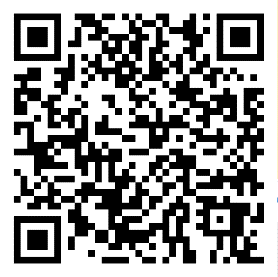 Ordne jeder Redensart die passende Erklärung zu. 